Person—field of education, code (ASCED 2001) NN[{NN}{NN}]Exported from METEOR(AIHW's Metadata Online Registry)© Australian Institute of Health and Welfare 2024This product, excluding the AIHW logo, Commonwealth Coat of Arms and any material owned by a third party or protected by a trademark, has been released under a Creative Commons BY 4.0 (CC BY 4.0) licence. Excluded material owned by third parties may include, for example, design and layout, images obtained under licence from third parties and signatures. We have made all reasonable efforts to identify and label material owned by third parties.You may distribute, remix and build on this website’s material but must attribute the AIHW as the copyright holder, in line with our attribution policy. The full terms and conditions of this licence are available at https://creativecommons.org/licenses/by/4.0/.Enquiries relating to copyright should be addressed to info@aihw.gov.au.Enquiries or comments on the METEOR metadata or download should be directed to the METEOR team at meteor@aihw.gov.au.Person—field of education, code (ASCED 2001) NN[{NN}{NN}]Identifying and definitional attributesIdentifying and definitional attributesMetadata item type:Data ElementShort name:Field of educationMETEOR identifier:270172Registration status:Community Services (retired), Standard 01/03/2005Definition:The main field of education undertaken by a person in relation to current study or completed education, as represented by a code.Data Element Concept:Person—field of educationValue Domain:Field of education code (ASCED 2001) NN[{NN}{NN}]Value domain attributesValue domain attributesValue domain attributesRepresentational attributesRepresentational attributesRepresentational attributesClassification scheme:Australian Standard Classification of Education 2001Australian Standard Classification of Education 2001Representation class:CodeCodeData type:NumberNumberFormat:NN[{NN}{NN}]NN[{NN}{NN}]Maximum character length:66ValueMeaningSupplementary values:99(9999)
 Not stated/inadequately described
 Collection and usage attributesCollection and usage attributesGuide for use:Code 99(9999), Not stated/inadequately described, is not for use on primary collection forms. It is primarily for use in administrative collections when transferring data from data sets where the metadata item has not been collected.Collection methods:A standard question module for self-enumerated collections is not available for this metadata item.Accurate data is best achieved using computer-assisted coding of both the field of education and the level of highest educational attainment at the same time.Computer-assisted coding will return a nine-digit code comprising both the field of education and level of highest educational attainment codes.Data element attributes Data element attributes Collection and usage attributesCollection and usage attributesGuide for use:This is a three-level hierarchical classification specifying broad, narrow and detailed fields of study. For example, social work is coded to the broad field 09 'Society and Culture', the narrow field 0905 'Human Welfare Studies and Services' and the detailed field 090501 'Social Work'.Source and reference attributesSource and reference attributesSubmitting organisation:Australian Institute of Health and WelfareOrigin:Australian Standards Classification of Education (ASCED 2001). Australian Bureau of Statistics Cat. no 1272.0 (last viewed 21 Dec 2005)Relational attributesRelational attributesRelated metadata references:Is re-engineered from  Field of education, version 2, DE, NCSDD, NCSIMG, Superseded 01/03/2005.pdf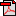  (15.6 KB)       No registration status